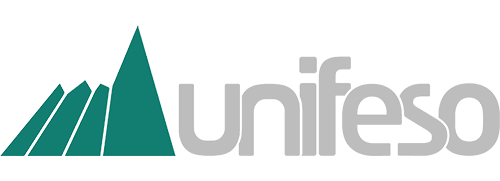 PLANO DE INICIAÇÃO CIENTIFÍCA E PESQUISARELATÓRIO PARCIAL/FINALIDENTIFICAÇÃO DO PROJETOTítulo do trabalho: Pesquisador coordenador:Matrícula do pesquisador coordenador:Pesquisador colaborador (no caso de projeto integrado):Pesquisador voluntário:Estudantes de iniciação científica/inovação e tecnologia bolsistas:Estudantes de iniciação científica/ inovação e tecnologia voluntários:Estudantes bolsistas do CNPq (se houver): Estudantes do Programa Jovens Talentos para a Ciência/FAPERJ (se houver):Modalidade de projeto:       (     ) Pesquisa Científica     (     ) Pesquisa Tecnológica     (     ) IntegradoINTRODUÇÃOA introdução deverá contextualizar o leitor a respeito do tema do estudo. O corpo do texto deverá estar em Fonte Times New Roman, tamanho 12, espaçamento simples. A primeira linha de cada parágrafo deverá iniciar com espaçamento de 15 mm (1,5 cm), alinhamento justificado. As referências, citações diretas e indiretas utilizadas deverão seguir o padrão ABNT ou Vancouver em vigor.OBJETIVOS3.1 Objetivo primárioO objetivo primário deve registrar o alcance do projeto e o que se pretende com determinada pesquisa, devendo estar alinhado com a metodologia. 3.2 Objetivos secundáriosAjudam a alcançar o objetivo primário. METODOLOGIAÉ a descrição detalhada de como o estudo foi realizado. Deverão ser inseridos o desenho do estudo (tipo de estudo, local onde está sendo realizado e a população pretendida); critérios de inclusão (critérios utilizados para incluir os participantes na pesquisa); critérios de exclusão (critérios que excluem um participante da pesquisa); instrumentos de avaliação (descrição das ferramentas utilizadas para mensuração/quantificação dos resultados); procedimento experimental (descrição de como os instrumentos utilizados na pesquisa estão sendo aplicados); análise dos dados (descrição de como os dados estão sendo analisados e como serão apresentados os resultados).RESULTADOS PARCIAIS/FINAISOs resultados da pesquisa obtidos até o momento deverão ser descritos e discutidos com base na literatura existente. Poderão ser utilizadas tabelas e figuras. Estas deverão ser apresentadas no corpo do trabalho, devidamente numeradas e com títulos na parte superior. As legendas deverão ser posicionadas na parte inferior, com fonte Times New Roman, tamanho 10, espaçamento simples. CONSIDERAÇÕES PARCIAIS/FINAIS	
Deverão ser apresentadas as considerações parciais/finais do estudo.REFERÊNCIAS BIBLIOGRÁFICASTodas as referências bibliográficas citadas no texto deverão estar listadas aqui nas normas da ABNT ou Vancouver em vigor.APRESENTAÇÃO DO TRABALHO EM EVENTOS CIENTÍFICOSCitar o nome do evento científico, local do evento, tipo de participação, participantes do projeto envolvidos.PUBLICAÇÃO RELACIONADA AO PROJETO DE PESQUISAInserir link e anexar cópia de publicação relacionada ao projeto de pesquisa em Anais de Congressos, Revistas Científicas ou capítulo/livros.ANÁLISE DO CRONOGRAMAAnalisar a etapa em que se encontra o desenvolvimento do projeto com relação ao Cronograma inicial. Em caso de inconformidade, apresentar a justificativa (motivos do atraso ou da não realização de uma determinada etapa) e um novo Cronograma atualizado (no caso de relatórios parciais).AVALIAÇÃO DA PARTICIPAÇÃO DOS ESTUDANTES BOLSISTAS PELO COORDENADOR DO PROJETOO coordenador do projeto deverá fazer uma breve avaliação de cada um dos estudantes bolsistas, incluindo CNPq e Jovens Talentos, quando for o caso, com relação à participação, comprometimento, interesse e iniciativa.BREVE RELATO DA EXPERIÊNCIA DOS DISCENTESCada um dos estudantes bolsistas, incluindo CNPq e Jovens Talentos, deverá fazer um breve relato de sua experiência em participar do projeto, incluindo dificuldades e avanços.BREVE RELATO DA EXPERIÊNCIA DO COORDENADOR DO PROJETOO coordenador do projeto deverá fazer um breve relato de sua experiência em coordenar o projeto, incluindo dificuldades e avanços.REGISTRO FOTOGRÁFICOInserir fotos referentes ao desenvolvimento do projeto, incluindo apresentações do trabalho em eventos científicos, reuniões, seminários, coleta de dados, experimentos, dentre outras. 